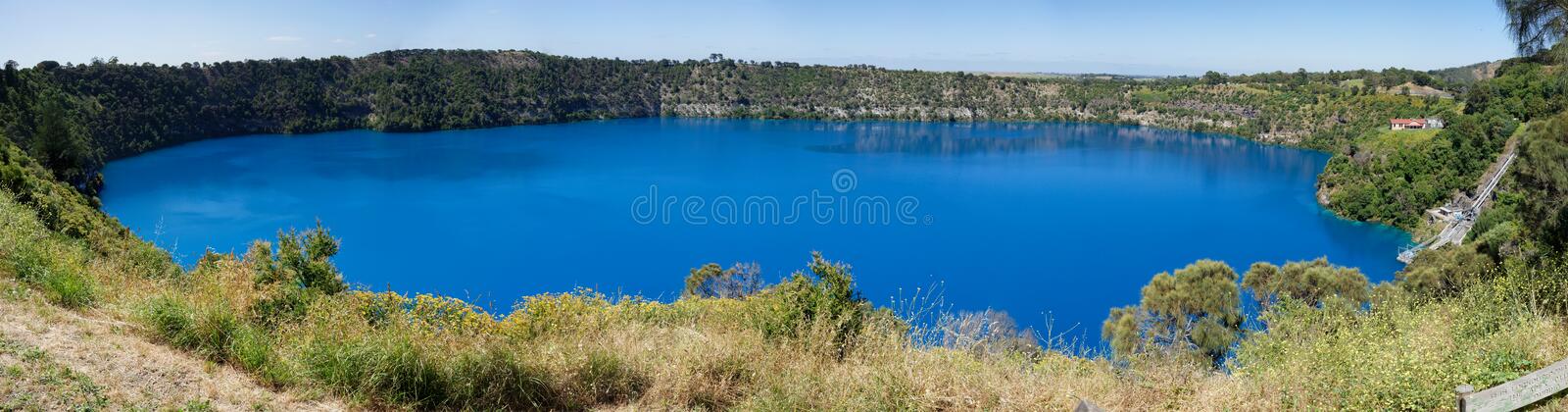 NAME:           	AIRCRAFT REG:.  MOBILE PHONE:  	EMAIL:  ETA YMTG:  ACCOMPANIED BY: 	  	SPECIAL DIETARY NEEDS: REGISTRATION FEE:  REGISTRATION: 			No.     @ $300 per person    	$PAYMENT: By direct deposit to: 	Australian Mooney Pilots Assoc. BSB: 035047,  Account #: 156723	(In the “Details to Payee” field, please put your SURNAME FIRST followed by 22AGM) ACCOMMODATION:The Commodore, Penola Road, Mt. Gambier.  Please make your own reservations by 28 February by calling the motel on (08) 8724 6400.   See page 2 for rates.There are 15 apartments held for AMPA until 19 February.  Later bookings can still be made but rooms are not guaranteed.  Bookings can be cancelled without penalty up to 48 hours prior to arrival.Please return your completed form by 28th FEBRUARY to the convenor, John Smith at: leonardjsmith@bigpond.com  FLY-IN DETAILSACCOMMODATION OPTIONSThe Commodore:Studio Terrace Room - $166 per night1 Queen Bed - Refurbished rooms with a private outdoor terraceStudio Twin Room - $191 per night 1 King Bed, 1 King Single Bed – Refurbished room with a view that overlooks Frew ParkRooms contain small kitchenette with microwave, kettle and toaster.Grand King Room - $180 per night1 King Bed – Most recently refurbished roomsSister property - The Henty (for late bookings)Deluxe Twin Room - $135 per room per night 2 Queen Beds - Refurbished rooms. Family Room - $143 per room per night1 Queen, 2 single beds – Refurbished rooms. Standard Double Room - $127 per room per night1 Queen Bed - Non refurbished rooms. COSTSRegistration fee includes:Bus transport Friday, Saturday, SundayWelcome dinner Thursday eveningAdmission charges where requiredPicnic lunch SundayFarewell dinner Sunday eveningNot included:Transport from and to airportBreakfast dailyLunch Friday and SaturdayDinner Friday and SaturdayPROGRAMThursday 17th March - Arrival DayFrom 13:00	Arrival at YMTG.	Own transport to accommodation18:00	Welcome dinner at The Commodore (included in registration)Friday 18th March 09:00	Bus departs Commodore Motel for Penola (Mary McKillop centre), Hollick cellar door for tasting and food (www.hollick.com)16:00	Bus returns to motel	19:00	Dinner at RSL Club at own cost (15 minute walk from motel)Saturday 19th March09:30	Bus departs Commodore Motel for tour to Umpherstone Sink Hole; Blue Lake; lunch at Bellum Hotel; Dingley Dell (home of Adam Lindsay Gordon)16:00	Bus returns to motel19:00	Dinner at Wild Ginger Thai or Café Belgiorno at own cost (10 minute walk from motel)Sunday 20th March09:00	Annual General Meeting at Commodore Motel10:30	Bus departs Commodore Motel for tour to Engelbrecht Cave, Piccaninnie Ponds and Nelson Aeroplane Company; Picnic lunch en route15:00	Bus returns to motel18:00	Bus departs Commodore Motel for farewell dinner at The Barn (included in registration)Monday  21st  March - Departure DayFrom 9.00	Departure from YMTG	Own transport to airport